СодержаниеI. ОСОБЕННОСТИ ВОСПИТАТЕЛЬНОГО ПРОЦЕССА В ШКОЛЕМуниципальное бюджетное общеобразовательное учреждение «Средняя общеобразовательная школа №14 имени К.С.Федоровского» (далее: МБОУ «СОШ №14») является одной из школ г.Юрги Кемеровской области-Кузбасса. МБОУ «СОШ №14» была открыта в 1964 году. За время работы в ОУ сложились устойчивые традиции. Основным направлением работы школы является патриотическое воспитание. На основании решения городского Совета народных депутатов Кемеровской области от 24 апреля 2004 года за активное участие в военно-патриотическом воспитании и поисковой работе было присвоено имя командира Кузбасской 303 Краснознаменной Верхнеднепровской стрелковой дивизии, сформированной на территории Кузбасса в годы Великой Отечественной войны, генерала Константина Степановича Федоровского.С 1985 года в МБОУ «СОШ №14» функционирует музей 303-ей Верхнеднепровской краснознаменной стрелковой дивизии, который награжден званием «народный». С 1992 года, учащиеся МБОУ «СОШ №14» имеют возможность обучаться в классах милиции (полиции) и по сегодняшний день. В настоящее время в ОУ 3 класса полиции, которые насчитывают 63 кадета 5-6 классов.С 6 октября 2016 года в МБОУ «СОШ №14» активно развивается юнармейское движение, которое сегодня насчитывает 120 юнармейцев.С января 2019 года МБОУ «СОШ №14» приняли в состав Кемеровского регионального отделения Общероссийской общественно-государственной детско-юношеской организации «Российское движение школьников» (протокол №6 Совета Кемеровского регионального отделения Общероссийской общественно-государственной детско-юношеской организации «Российское движение школьников» от 18.01.2019г.).Кроме этого учащиеся активно развиваются и в других направлениях. В МБОУ «СОШ №14» учащимся 5-11 классов предлагаются школьные ученические объединения: отряд Юные инспектора движения (ЮИД) «Закон и порядок», отряд юных помощников полиции Школьная группа быстрого реагирования «Братство отважных боевых ребят» (ШГБР БОБР) с 2014г., волонтерский отряд «Выбор» (с 01.09.2012г.), экологический отряд «Солнышко» (с 2017г.), дружина юных пожарных «Огненный патруль», школьное ученическое самоуправление «Энергия будущего», военно-патриотический клуб «Мужество» (01.09.2013г.), первичное отделение РДШ (17.05.2021г), школьный спортивный клуб «Юниор» (с 2021 года).В августе 2020 года школа вошла в проект «Наша новая школа». В ОУ выполняется капитальный ремонт, что даст возможность нового цифрового развития школы. Предполагаемое открытие в декабре 2021 годаМБОУ «СОШ №14» имеет положительное территориальное расположение: доступное транспортное расположение, близкое расположение Музея ИЗО, ДЮЦ, к\т Эра.Но МБОУ «СОШ №14» работает в две смены, количество учащихся превышает норму, в школе отсутствует актовый зал и нет дополнительных кабинетов для внеурочной деятельности. Активную помощь в воспитательной деятельности МБОУ «СОШ №14» оказывают социальные партнеры: 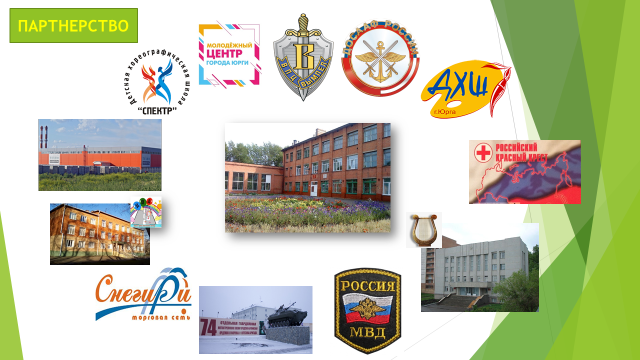 Для всестороннего развития учащихся система воспитательной деятельности в МБОУ «СОШ №14» организована по всем направлениям воспитания, которым уделяется равное внимание: гражданско-патриотическое воспитание, духовно-нравственное воспитание, правовое воспитание, экологическое, спортивно-оздоровительное. Учащиеся имеют возможность принимать участие в мероприятиях, воспитательных событиях с учетом своих способностей, возможностей, желаний и интересов.II. ЦЕЛЬ И ЗАДАЧИ ВОСПИТАНИЯСовременный национальный идеал личности,воспитанной в новой российской общеобразовательной школе, – это высоконравственный, творческий, компетентный гражданин России, принимающий судьбу Отечества как свою личную, осознающей ответственность за настоящее и будущее своей страны, укорененный в духовных и культурных традициях российского народа.Исходя из этого воспитательного идеала, а также основываясь на базовых для нашего общества ценностях (таких как семья, труд, отечество, природа, мир, знания, культура, здоровье, человек) общая цель воспитания учащихся МБОУ «СОШ № 14»  - это личностное развитие школьников, проявляющееся:- в усвоении ими знаний основных норм, которые общество выработало на основе этих ценностей (то есть, в усвоении ими социально значимых знаний);- в развитии их позитивных отношений к этим общественным ценностям (то есть в развитии их социально значимых отношений);- в приобретении ими соответствующего этим ценностям опыта поведения, опыта применения сформированных знаний и отношений на практике (то есть в приобретении ими опыта осуществления социально значимых дел).Данная цель ориентирует педагогов школы не на обеспечение соответствия личности ребенка единому стандарту, а на обеспечение позитивной динамики развития его личности. В связи с этим важно сочетание усилий педагога по развитию личности ребенка и усилий самого ребенка по своему саморазвитию. Их сотрудничество, партнерские отношения являются важным фактором успеха в достижении цели.Конкретизация общей цели воспитания применительно к возрастным особенностям учащихся позволяет выделить в ней следующие целевые приоритеты, соответствующие трем уровням общего образования реализуемым в МБОУ «СОШ № 14»:1. В воспитании детей младшего школьного возраста (уровень начального общего образования) таким целевым приоритетом является создание благоприятных условий для усвоения учащимися социально значимых знаний – знаний основных норм и традиций того общества, в котором они живут.Выделение данного приоритета связано с особенностями детей младшего школьного возраста: с их потребностью самоутвердиться в своем новом социальном статусе - статусе школьника, то есть научиться соответствовать предъявляемым к носителям данного статуса нормам и принятым традициям поведения. Такого рода нормы и традиции задаются в школе педагогами и воспринимаются детьми именно как нормы и традиции поведения учащегося. Знание их станет базой для развития социально значимых отношений учащихся и накопления ими опыта осуществления социально значимых дел и в дальнейшем, в подростковом и юношеском возрасте. К наиболее важным из них в МБОУ «СОШ № 14» относятся следующие:  - быть любящим, послушным и отзывчивым сыном (дочерью), братом (сестрой), внуком (внучкой); уважать старших и заботиться о младших членах семьи; выполнять посильную для ребёнка домашнюю работу, помогая старшим;- быть трудолюбивым, следуя принципу «делу - время, потехе - час» как в учебных занятиях, так и в домашних делах, доводить начатое дело до конца;- знать и любить свою Родину – свой родной дом, двор, улицу, город, регион, свою страну;- беречь и охранять природу (ухаживать за комнатными растениями в классе или дома, заботиться о своих домашних питомцах и, по возможности, о бездомных животных в своем дворе; подкармливать птиц в морозные зимы; не засорять бытовым мусором улицы, леса, водоёмы); - проявлять миролюбие - не затевать конфликтов и стремиться решать спорные вопросы, не прибегая к силе;- стремиться узнавать что-то новое, проявлять любознательность, ценить знания;- быть вежливым и опрятным, скромным и приветливым;- соблюдать правила личной гигиены, режим дня, вести здоровый образ жизни;- уметь сопереживать, проявлять сострадание к попавшим в беду; стремиться устанавливать хорошие отношения с другими людьми; уметь прощать обиды, защищать слабых, по мере возможности помогать нуждающимся в этом людям; уважительно относиться к людям иной национальной или религиозной принадлежности, иного имущественного положения, людям с ограниченными возможностями здоровья;- быть уверенным в себе, открытым и общительным, не стесняться быть в чём-то непохожим на других ребят; уметь ставить перед собой цели и проявлять инициативу, отстаивать своё мнение и действовать самостоятельно, без помощи старших. Знание младшим школьником данных социальных норм и традиций, понимание важности следования им имеет особое значение для ребенка этого возраста, поскольку облегчает его вхождение в широкий социальный мир, в открывающуюся ему систему общественных отношений.2.В воспитании детей подросткового возраста (уровень основного общего образования) таким приоритетом является создание благоприятных условий для развития социально значимых отношений учащихся, и, прежде всего, ценностных отношений:- к семье как главной опоре в жизни человека и источнику его счастья;- к труду как основному способу достижения жизненного благополучия человека, залогу его успешного профессионального самоопределения и ощущения уверенности в завтрашнем дне;- к своему отечеству, своей малой и большой Родине как месту, в котором человек вырос и познал первые радости и неудачи, которая завещана ему предками и которую нужно оберегать;- к природе как источнику жизни на Земле, основе самого ее существования, нуждающейся в защите и постоянном внимании со стороны человека;- к миру как главному принципу человеческого общежития, условию крепкой дружбы, налаживания отношений с коллегами по работе в будущем и создания благоприятного микроклимата в своей собственной семье;- к знаниям как интеллектуальному ресурсу, обеспечивающему будущее человека, как результату кропотливого, но увлекательного учебного труда;- к культуре как духовному богатству общества и важному условию ощущения человеком полноты проживаемой жизни, которое дают ему чтение, музыка, искусство, театр, творческое самовыражение;- к здоровью как залогу долгой и активной жизни человека, его хорошего настроения и оптимистичного взгляда на мир;- к окружающим людям как безусловной и абсолютной ценности, как равноправным социальным партнерам, с которыми необходимо выстраивать доброжелательные и взаимоподдерживающие отношения, дающие человеку радость общения и позволяющие избегать чувства одиночества;- к самим себе как хозяевам своей судьбы, самоопределяющимся и самореализующимся личностям, отвечающим за свое собственное будущее.Данный ценностный аспект человеческой жизни чрезвычайно важен для личностного развития учащегося, так как именно ценности во многом определяют его жизненные цели, его поступки, его повседневную жизнь. Выделение данного приоритета в воспитании учащихся на ступени основного общего образования, связано с особенностями детей подросткового возраста: с их стремлением утвердить себя как личность в системе отношений, свойственных взрослому миру. В этом возрасте особую значимость для детей приобретает становление их собственной жизненной позиции, собственных ценностных ориентаций. Подростковый возраст – наиболее удачный возраст для развития социально значимых отношений учащихся.3. В воспитании детей юношеского возраста (уровень среднего общего образования) таким приоритетом является создание благоприятных условий для приобретения учащимися опыта осуществления социально значимых дел.Выделение данного приоритета связано с особенностями учащихся юношеского возраста: с их потребностью в жизненном самоопределении, в выборе дальнейшего жизненного пути, который открывается перед ними на пороге самостоятельной взрослой жизни. Сделать правильный выбор старшеклассникам поможет имеющийся у них реальный практический опыт, который они могут приобрести в том числе и в школе. Важно, чтобы опыт оказался социально значимым, так как именно он поможет гармоничному вхождению учащегося во взрослую жизнь окружающего их общества. Это:- опыт дел, направленных на заботу о своей семье, родных и близких;- трудовой опыт, опыт участия в производственной практике;- опыт дел, направленных на пользу своему родному городу или селу, стране в целом, опыт деятельного выражения собственной гражданской позиции;- опыт природоохранных дел;- опыт разрешения возникающих конфликтных ситуаций в школе, дома или на улице;- опыт самостоятельного приобретения новых знаний, проведения научных исследований, опыт проектной деятельности;- опыт изучения, защиты и восстановления культурного наследия человечества, опыт создания собственных произведений культуры, опыт творческого самовыражения;- опыт ведения здорового образа жизни и заботы о здоровье других людей;- опыт оказания помощи окружающим, заботы о малышах или пожилых людях, волонтерский опыт;- опыт самопознания и самоанализа, опыт социально приемлемого самовыражения и самореализации.Целенаправленная воспитательная деятельность всего коллектива МБОУ «СОШ №14», позволит ребенку получить необходимые социальные навыки, которые помогут ему лучше ориентироваться в сложном мире человеческих взаимоотношений, эффективнее налаживать коммуникацию с окружающими, увереннее себя чувствовать во взаимодействии с ними, продуктивнее сотрудничать с людьми разных возрастов и разного социального положения, смелее искать и находить выходы из трудных жизненных ситуаций, осмысленнее выбирать свой жизненный путь. Достижению поставленной цели воспитания учащихся МБОУ «СОШ № 14» способствует решение следующих основных задач:- реализовывать потенциал классного руководства в воспитании учащихся, поддерживать активное участие классных коллективов в жизни ОУ;- использовать в воспитании детей возможности школьного урока, поддерживать использование на уроках интерактивных форм занятий с учащимися;- вовлекать школьников в кружки, секции, клубы, студии и иные объединения, работающие по школьным программам внеурочной деятельности и дополнительного образования, реализовывать их воспитательные возможности;- организовать работу с семьями школьников, их родителями или законными представителями, направленную на совместное решение проблем личностного развития детей;- инициировать и поддерживать ученическое самоуправление - как на уровне школы, так и на уровне классных коллективов;- организовывать профориентационную работу со школьниками;- реализовывать воспитательные возможности общешкольных ключевых дел, поддерживать традиции их коллективного планирования, организации, проведения и анализа в школьном сообществе;- организовать работу школьных медиа, реализовывать их воспитательный потенциал;- поддерживать деятельность функционирующих на базе школы детских общественных объединений и организаций;- организовывать для школьников экскурсии, экспедиции, походы и реализовывать их воспитательный потенциал;- развивать предметно-эстетическую среду школы и реализовывать ее воспитательные возможности.Планомерная реализация поставленных задач позволяет организовать в МБОУ «СОШ № 14» интересную и событийно насыщенную жизнь детей и педагогов, что является эффективным способом профилактики антисоциального поведения школьников.III. ВИДЫ, ФОРМЫ И СОДЕРЖАНИЕ ДЕЯТЕЛЬНОСТИПрактическая реализация цели и задач воспитания МБОУ «СОШ № 14» осуществляется в рамках познавательного, трудового, спортивно-оздоровительного, духовно-нравственного, творческого, профориентационного направлений воспитательной деятельности. Каждое из них представлено в соответствующем модуле.Инвариантные модули3.1. Модуль «Классное руководство»Осуществляя работу с классом, классный руководитель организует работу с коллективом класса; индивидуальную работу с учащимися вверенного ему класса; работу с учителями, преподающими в данном классе; работу с родителями учащихся или их законными представителями  Работа с классным коллективом:  инициирование и поддержка участия класса в общешкольных ключевых делах, оказание необходимой помощи детям в их подготовке, проведении и анализе;  организация интересных и полезных для личностного развития ребенка совместных дел с учащимися вверенного ему класса, позволяющие с одной стороны, – вовлечь в них детей с самыми разными потребностями и тем самым дать им возможность самореализоваться в них, а с другой, – установить и упрочить доверительные отношения с учащимися класса, стать для них значимым взрослым, задающим образцы поведения в обществе;  проведение классных часов как часов плодотворного и доверительного общения педагога и учащихся, основанных на принципах уважительного отношения к личности ребенка, поддержки активной позиции каждого ребенка в беседе, предоставления школьникам возможности обсуждения и принятия решений по обсуждаемой проблеме, создания благоприятной среды для общения; сплочение коллектива класса через: игры и тренинги на сплочение и командообразование; походы и экскурсии, организуемые классными руководителями и родителями; празднования в классе дней рождения детей, включающие в себя подготовленные ученическими микрогруппами поздравления, сюрпризы, творческие подарки и розыгрыши;  выработка совместно с учащимися законов класса, помогающих детям освоить нормы и правила общения, которым они должны следовать в школе. Индивидуальная работа с учащимися:  изучение особенностей личностного развития учащихся класса через наблюдение за поведением школьников в их повседневной жизни, в специально создаваемых педагогических ситуациях, в играх, погружающих ребенка в мир человеческих отношений, в организуемых педагогом беседах по тем или иным нравственным проблемам; результаты наблюдения сверяются с результатами бесед классного руководителя с родителями школьников, с преподающими в его классе учителями, а также (при необходимости) – со школьным педагогом-психологом, социальным педагогом;  поддержка ребенка в решении важных для него жизненных проблем (налаживание взаимоотношений с одноклассниками или учителями, выбор профессии, вуза и дальнейшего трудоустройства, успеваемость и т.п.), когда каждая проблема трансформируется классным руководителем в задачу для школьника, которую они совместно стараются решить; индивидуальная работа с учащимися класса, направленная на заполнение ими личных портфолио, в которых дети не просто фиксируют свои учебные, творческие, спортивные, личностные достижения, но и в ходе индивидуальных неформальных бесед с классным руководителем в начале каждого года планируют их, а в конце года – вместе анализируют свои успехи и неудачи;  коррекция поведения ребенка через профилактические, коррекционные, нравственные беседы с ним, его родителями или законными представителями, с другими учащимися класса; через предложение взять на себя ответственность за то или иное поручение в классе. Работа с учителями, преподающими в классе:  регулярные консультации классного руководителя с учителями-предметниками, направленные на формирование единства мнений и требований педагогов по ключевым вопросам воспитания, на предупреждение и разрешение конфликтов между учителями и учащимися;  проведение мини-педсоветов, направленных на решение конкретных проблем класса и интеграцию воспитательных влияний на школьников;  привлечение учителей к участию во внутриклассных делах, дающих педагогам возможность лучше узнавать и понимать своих учеников, увидев их в иной, отличной от учебной, обстановке;  привлечение учителей к участию в родительских собраниях класса для объединения усилий в деле обучения и воспитания детей. Работа с родителями учащихся или их законными представителями:  регулярное информирование родителей о школьных успехах и проблемах их детей, о жизни класса в целом;  помощь родителям школьников или их законным представителям в регулировании отношений между ними, администрацией школы и учителями-предметниками;  организация родительских собраний, происходящих в режиме обсуждения наиболее острых проблем обучения и воспитания школьников;  создание и организация работы родительских комитетов классов, участвующих в управлении образовательной организацией и решении вопросов воспитания и обучения их детей;  привлечение членов семей школьников к организации и проведению дел класса;  организация на базе класса семейных праздников, конкурсов, соревнований, направленных на сплочение семьи и школы 3.2. Модуль «Школьный урок»Реализация школьными педагогами воспитательного потенциала урока предполагает следующее:  установление доверительных отношений между учителем и его учениками, способствующих позитивному восприятию учащимися требований и просьб учителя, привлечению их внимания к обсуждаемой на уроке информации, активизации их познавательной деятельности; побуждение школьников соблюдать на уроке общепринятые нормы поведения, правила общения со старшими (учителями) и сверстниками (школьниками), принципы учебной дисциплины и самоорганизации;  привлечение внимания школьников к ценностному аспекту изучаемых на уроках явлений, организация их работы с получаемой на уроке социально значимой информацией – инициирование ее обсуждения, высказывания учащимися своего мнения по ее поводу, выработки своего к ней отношения;  использование воспитательных возможностей содержания учебного предмета через демонстрацию детям примеров ответственного, гражданского поведения, проявления человеколюбия и добросердечности, через подбор соответствующих текстов для чтения, задач для решения, проблемных ситуаций для обсуждения в классе;  применение на уроке интерактивных форм работы учащихся: интеллектуальных игр, стимулирующих познавательную мотивацию школьников; дидактического театра, где полученные на уроке знания обыгрываются в театральных постановках; дискуссий, которые дают учащимся возможность приобрести опыт ведения конструктивного диалога; групповой работы или работы в парах, которые учат школьников командной работе и взаимодействию с другими детьми;  включение в урок игровых процедур, которые помогают поддержать мотивацию детей к получению знаний, налаживанию позитивных межличностных отношений в классе, помогают установлению доброжелательной атмосферы во время урока;  организация шефства мотивированных и эрудированных учащихся над их неуспевающими одноклассниками, дающего школьникам социально значимый опыт сотрудничества и взаимной помощи;  инициирование и поддержка исследовательской деятельности школьников в рамках реализации ими индивидуальных и групповых исследовательских проектов, что даст школьникам возможность приобрести навык самостоятельного решения теоретической проблемы, навык генерирования и оформления собственных идей, навык уважительного отношения к чужим идеям, оформленным в работах других исследователей, навык публичного выступления перед аудиторией, аргументирования и отстаивания своей точки зрения.В МБОУ «СОШ №14» сложились традиции проведения учащимися единых пятиминуток на уроках, посвященных значимым календарным датам: День борьбы с терроризмом (3 сентября), День Конституции (11 декабря), День Победы (8 мая). Через модуль «Школьный урок» в МБОУ «СОШ №14» реализуются рекомендованные Министерством Просвещения различные проекты, уроки, такие как: Час кода, Урок цифры, Урок парламентаризма и т.п.Воспитательный аспект также реализуется через предметные недели под руководством школьных профессиональных методических сообществ.3.3. Модуль «Курсы внеурочной деятельности»План внеурочной деятельности МБОУ «СОШ № 14» определяет состав и структуру направлений, формы организации, объем внеурочной деятельности для учащихся на ступени начального, основного общего и среднего образования с учетом интересов учащихся и возможностей образовательного учреждения. Воспитание на занятиях курсов внеурочной деятельности осуществляется через:- вовлечение школьников в интересную и полезную для них деятельность, которая предоставит им возможность самореализоваться в ней, приобрести социально значимые знания, развить в себе важные для своего личностного развития социально значимые отношения, получить опыт участия в социально значимых делах;- формирование в кружках, секциях, клубах, студиях и т.п. детско-взрослых общностей, которые могли бы объединять детей и педагогов общими позитивными эмоциями и доверительными отношениями друг к другу;- создание в детских объединениях традиций, задающих их членам определенные социально значимые формы поведения;- поддержку в детских объединениях школьников с ярко выраженной лидерской позицией и установкой на сохранение и поддержание накопленных социально значимых традиций;- поощрение педагогами детских инициатив и детского самоуправления.Содержание занятий реализуется через разнообразные формы: игры, спектакли, спортивные соревнования, викторины, олимпиады, выставки, концерты, беседы, лекции и многие другие, позволяющие эффективно раскрыть потенциал каждого ребенка, дав ему возможность попробовать свои силы в различных видах деятельности.Программы курсов внеурочной деятельности МБОУ «СОШ № 14»:3.4. Модуль «Работа с родителями»Работа с родителями (законными представителями) учащихся МБОУ «СОШ № 14» осуществляется для более эффективного достижения цели воспитания, которое обеспечивается согласованием позиций семьи и школы и осуществляется в рамках различных форм деятельности. На групповом уровне:  Общешкольный родительский комитет, который участвует в управлении образовательной организацией и решении вопросов воспитания и социализации их детей;  родительские собрания и лектории, на которых обсуждаются вопросы возрастных особенностей детей, формы и способы доверительного взаимодействия родителей с детьми, проводятся мастер-классы, семинары, круглые столы с приглашением специалистов;  дни открытых дверей, во время которых родители могут посещать школьные учебные и внеурочные занятия для получения представления о ходе учебно-воспитательного процесса в школе; общешкольные родительские собрания «Родительский урок», происходящие в режиме обсуждения наиболее острых проблем обучения и воспитания школьников;  семейный всеобуч, на котором родители могли бы получать ценные рекомендации и советы от профессиональных психологов, врачей, социальных работников и обмениваться собственным творческим опытом и находками в деле воспитания детей. На индивидуальном уровне:  работа специалистов по запросу родителей для решения острых конфликтных ситуаций; участие родителей в педагогических консилиумах, собираемых в случае возникновения острых проблем, связанных с обучением и воспитанием конкретного ребенка;  помощь со стороны родителей в подготовке и проведении общешкольных и внутриклассных мероприятий воспитательной направленности;  индивидуальное консультирование c целью координации воспитательных усилий педагогов и родителей.Ежегодно учебный год начинается с Выборной конференции. В школе действует общешкольных родительский комитет, комитеты классов, по 1 представителю от каждого уровня образования МБОУ «СОШ №14» входит в Муниципальный Совет отцов. 3.5. Модуль «Самоуправление» Поддержка детского самоуправления в МБОУ «СОШ №14» помогает педагогам воспитывать в детях инициативность, самостоятельность, ответственность, трудолюбие, чувство собственного достоинства, а школьникам – предоставляет широкие возможности для самовыражения и самореализации. Это то, что готовит их к взрослой жизни. Данный модуль отдельно не выделяется для учащимся младших классов, т.к. им еще не удается самостоятельно организовать свою деятельность.В 1-4 классах МБОУ «СОШ №14» обучение самоуправлению начинается в 1 классе через организацию сменных творческих групп, а уже в 4 классе - с введения индивидуальных поручений, которые каждую четверть имеют возможность получить разные учащиеся. Детское самоуправление в 5-9 и 10-11 классах осуществляется главным образом через Школьный ученический совет «Энергия будущего» (далее ШУС), в который входят представители от каждого класса и школьного объединения, организации. Делегат от ШУС входит в состав школьного детского-взрослого самоуправления, в Комиссию по урегулированию споров между участниками образовательных отношений (в случае достижения 18 лет).Детское самоуправление в школе осуществляется:На уровне школы: через деятельность выборного Совета учащихся, создаваемого для учета мнения школьников по вопросам управления образовательной организацией и принятия административных решений, затрагивающих их права и законные интересы;  через работу постоянно действующего школьного актива, инициирующего и организующего проведение личностно значимых для школьников событий (соревнований, конкурсов, фестивалей, конкурсов, мероприятий, флешмобов и т.п.);  через деятельность творческих советов дела, отвечающих за проведение тех или иных конкретных мероприятий, праздников, вечеров, акций и т.п.; через деятельность школьных объединений и клубов; через деятельность созданных Советов командиров в классах полиции, классах, реализующих юнармейское движение и курируемой отдельными педагогами.На уровне классов:  через деятельность выборных по инициативе и предложениям учащихся класса лидеров (председатель, заместитель председателя, организатор дел в помощь учебе, организатор досуга, физорг, редактор), представляющих интересы класса в общешкольных делах и призванных координировать его работу с работой общешкольных органов самоуправления и классных руководителей.На индивидуальном уровне:  через вовлечение школьников в планирование, организацию, проведение и анализ общешкольных и внутриклассных дел;  через реализацию школьниками, взявшими на себя соответствующую роль, функций по контролю за порядком и чистотой в классе, уходом за классной комнатой, комнатными растениями и т.п.3.6. Модуль «Профориентация»Совместная деятельность педагогов и школьников в МБОУ «СОШ № 14» по направлению «профориентация» включает в себя профессиональное просвещение школьников; диагностику и консультирование по проблемам профориентации и организацию профессиональных проб.Задача совместной деятельности педагога и ребенка - подготовить школьника к осознанному выбору своей будущей профессиональной деятельности. В 1-4 классах профориентационная работа не выделяется в отдельный модуль, а осуществляется через классное руководсто, школьный урок, содержание курсов внеурочной деятельности. В МБОУ «СОШ №14» предусмотрена реализация с 1 по 4 класс мероприятий регионального проекта «Сто дорог – одна моя» через участие младших школьников в конкурсах, проектах, мероприятиях разных уровней.В рамках профориентационной работы реализуется программа «Наставничество», заключены шефские соглашения с организациями СПО, силовыми ведомствами, УДО.Ребята проходят профориентационное тестирование на платформе «Билет в будущее», программы курса внеурочной деятельности «Твоя профессиональная карьера», участие в мероприятиях «World Skills», что позволяет осуществлять профориентационную деятельность в образовательной организации через следующие формы работы:- циклы профориентационных часов общения, направленных на  подготовку школьника к осознанному планированию и реализации своего профессионального будущего;- профориентационные игры: симуляции, деловые игры, квесты, решение кейсов (ситуаций, в которых необходимо принять решение, занять определенную позицию), расширяющие знания школьников о типах профессий, о способах выбора профессий, о достоинствах и недостатках той или иной интересной школьникам профессиональной деятельности;- экскурсии на предприятия города, дающие школьникам начальные представления о существующих профессиях и условиях работы людей, представляющих эти профессии;- посещение профориентационных выставок, ярмарок профессий, тематических профориентационных парков, профориентационных лагерей, дней открытых дверей в средних специальных учебных заведениях и вузах;- организация на базе пришкольного детского лагеря отдыха профориентационных смен, в работе которых принимают участие эксперты в области профориентации и где школьники могут глубже познакомиться с теми или иными профессиями, получить представление об их специфике, попробовать свои силы в той или иной профессии, развивать в себе соответствующие навыки. - совместное с педагогами изучение интернет ресурсов, посвященных выбору профессий, прохождение профориентационного онлайн-тестирования, прохождение онлайн курсов по интересующим профессиям и направлениям образования;- участие в работе всероссийских профориентационных проектов, созданных в сети интернет: просмотр лекций, решение учебно-тренировочных задач, участие в мастер классах, посещение открытых уроков;- индивидуальные консультации психолога для школьников и их родителей по вопросам склонностей, способностей, дарований и иных индивидуальных особенностей детей, которые могут иметь значение в процессе выбора ими профессии. Вариантные модулиМодуль 3.7. Модуль «Ключевые общешкольные делаКлючевые дела – это главные традиционные общешкольные дела, в которых принимает участие большая часть школьников и которые обязательно планируются, готовятся, проводятся и анализируются совестно педагогами и детьми. Это не набор календарных праздников, отмечаемых в школе, а комплекс коллективных творческих дел, интересных и значимых для школьников, объединяющих их вместе с педагогами в единый коллектив. Ключевые дела обеспечивают включенность в них большого числа детей и взрослых, способствуют интенсификации их общения, ставят их в ответственную позицию к происходящему в школе. Введение ключевых дел в жизнь школы помогает преодолеть мероприятийный характер воспитания, сводящийся к набору мероприятий, организуемых педагогами для детей. На внешкольном уровне:  социальные проекты – ежегодные совместно разрабатываемые и реализуемые школьниками и педагогами комплексы дел (благотворительной, экологической, патриотической, трудовой направленности), ориентированные на преобразование окружающего школу социума.  открытые дискуссионные площадки – регулярно организуемый комплекс открытых дискуссионных площадок (детских, педагогических, родительских, совместных), на которые приглашаются представители других школ, организаций и учреждения города, в рамках которых обсуждаются насущные поведенческие, нравственные, социальные, проблемы, касающиеся жизни школы, города, страны.  участие учащихся в городских, областных и Всероссийских профильных сменах, сборах, конкурсах, спортивные состязания, праздники, фестивали, представления, которые открывают возможности для творческой самореализации школьников и включают их в деятельную заботу об окружающих, где они представляют школу, город.Для этого в образовательной организации используются следующие формы работы:Военно-полевые сборы на базе оздоровительных лагерей.Областной смотр-конкурс отрядов правоохранительной направленности ЮДП.Участие в профильных сменах волонтеров, делегатов Первичной организации РДШ, юнармейцев, кадетов классов полиции.Классные встречи в рамках Первичной организации РДШ, в рамках профориентационной работы.На школьном уровне:  общешкольные праздники – ежегодно проводимые творческие (театрализованные, музыкальные, литературные и т.п.) дела, связанные со значимыми для детей и педагогов знаменательными датами и в которых участвуют все классы школы.  торжественные ритуалы посвящения, связанные с переходом учащихся на следующую ступень образования, символизирующие приобретение ими новых социальных статусов в школе и развивающие школьную идентичность детей.  церемонии награждения (по итогам года) школьников и педагогов за активное участие в жизни школы, защиту чести школы в конкурсах, соревнованиях, олимпиадах, значительный вклад в развитие школы. Это способствует поощрению социальной активности детей, развитию позитивных межличностных отношений между педагогами и воспитанниками, формированию чувства доверия и уважения друг к другу.Перечень традиционных дел:Торжественная линейка «Первого звонка» для учащихся 1-11 классов.Ритуальные мероприятия «Посвящение» для кадетов классов полиции, для участников Первичной организации РДШ, экооотряда, волонтеров.Праздник «Золотая осень» для учащихся 2-4, 5-8 классов.Международный День толерантности для учащихся 1-11 классовАкция: «К нам стучится Дед Мороз: «Здравствуй, новый 2022 год!» для учащихся 1-11 классов.Торжественное мероприятие, посвященное ключевой теме года для учащихся 1-11 классов. Месячник спортивной массовой и патриотической работы для учащихся 1-11 классов.Фестиваль детского творчества: Неделя музыки, Неделя театра, Неделя танца, Неделя прикладного творчества и изобретений для учащихся 1-11 классовДень Победы в Великой Отечественной войне для учащихся 1-11 классов Линейка Последнего звонка для учащихся 1, 9-11 классов. Итоговые линейки награждения для 1-3, 5-8, 10 классов.На уровне классов:  выбор и делегирование представителей классов в общешкольные советы дел, ответственных за подготовку общешкольных ключевых дел;  участие школьных классов в реализации общешкольных ключевых дел;  проведение в рамках класса итогового анализа детьми общешкольных ключевых дел, участие представителей классов в итоговом анализе проведенных дел на уровне общешкольных советов дела. На индивидуальном уровне:  вовлечение по возможности каждого ребенка в ключевые дела школы в одной из возможных для них ролей: сценаристов, постановщиков, исполнителей, ведущих, декораторов, музыкальных редакторов, корреспондентов, ответственных за костюмы и оборудование, ответственных за приглашение и встречу гостей и т.п.);  индивидуальная помощь ребенку (при необходимости) в освоении навыков подготовки, проведения и анализа ключевых дел;  наблюдение за поведением ребенка в ситуациях подготовки, проведения и анализа ключевых дел, за его отношениями со сверстниками, старшими и младшими школьниками, с педагогами и другими взрослыми;  при необходимости коррекция поведения ребенка через частные беседы с ним, через включение его в совместную работу с другими детьми, которые могли бы стать хорошим примером для ребенка, через предложение взять в следующем ключевом деле на себя роль ответственного за тот или иной фрагмент общей работы. 3.8. Модуль «Школьные и социальные медиа»Цель школьных медиа (совместно создаваемых школьниками и педагогами средств распространения текстовой, аудио и видео информации) – развитие коммуникативной культуры школьников, формирование навыков общения и сотрудничества, поддержка творческой самореализации учащихся. Воспитательный потенциал школьных медиа реализуется в рамках следующих видов и форм деятельности:- школьный медиацентр – созданная из заинтересованных добровольцев группа информационно-технической поддержки школьных мероприятий, осуществляющая видеосъемку и мультимедийное сопровождение школьных праздников, фестивалей, конкурсов, спектаклей,  вечеров, дискотек, которая создаёт познавательные, документальные, анимационные, художественные ролики, клипы, с акцентом на этическое, эстетическое, патриотическое просвещение аудитории;- школьная интернет-группа - разновозрастное сообщество школьников и педагогов, поддерживающее интернет-сайт школы и соответствующую группу в социальных сетях с целью освещения деятельности образовательной организации в информационном пространстве, привлечения внимания общественности к школе, информационного продвижения ценностей школы и организации виртуальной диалоговой площадки, на которой детьми, учителями и родителями могли бы открыто обсуждаться значимые для школы вопросы;  - выпуск тематических стенгазет к знаменательным датам и событиям для ключевых школьных дел;- участие в конкурсах информационно-медийного направления.3.9. Модуль «Детские общественные объединения»Действующее на базе школы Первичная организация РДШ, волонтерский отряд «Выбор», военно-патриотический клуб юнармейцев «Мужество», школьный спортивный клуб «Юниор», отряд юных помощников полиции ШГБР «БОБР», экоотряд «Солнышко», совет музея  – это детские общественные объединения, добровольные, самоуправляемые, некоммерческие формирования, созданные по инициативе детей и взрослых, объединившихся на основе общности интересов для реализации общих целей, указанных в уставе общественного объединения. Его правовой основой является ФЗ от 19.05.1995 N 82-ФЗ (ред. от 20.12.2017) "Об общественных объединениях" (ст. 5). Воспитание в детском общественном объединении осуществляется через  утверждение и последовательную реализацию в детском общественном объединении демократических процедур (выборы руководящих органов объединения, подотчетность выборных органов общему сбору объединения; ротация состава выборных органов и т.п.), дающих ребенку возможность получить социально значимый опыт гражданского поведения;  организацию общественно полезных дел, дающих детям возможность получить важный для их личностного развития опыт деятельности, направленной на помощь другим людям, своей школе, обществу в целом; развить в себе такие качества как забота, уважение, умение сопереживать, умение общаться, слушать и слышать других. Такими делами могут являться: посильная помощь, оказываемая школьниками пожилым людям; совместная работа с учреждениями социальной сферы (проведение культурно-просветительских и развлекательных мероприятий для посетителей этих учреждений, помощь в благоустройстве территории данных учреждений и т.п.); участие школьников в работе на прилегающей к школе территории (работа в школьном саду, уход за деревьями и кустарниками, благоустройство клумб) и другие;  организацию общественно полезных дел, дающих детям возможность получить важный для их личностного развития опыт осуществления дел, направленных на помощь другим людям, своей школе, обществу в целом; развить в себе такие качества как внимание, забота, уважение, умение сопереживать, умение общаться, слушать и слышать других;  договор, заключаемый между ребенком и детским общественным объединением, традиционной формой которого является Торжественное обещание (клятва) при вступлении в объединение. Договор представляет собой механизм, регулирующий отношения, возникающие между ребенком и коллективом детского общественного объединения, его руководителем, школьниками, не являющимися членами данного объединения;  клубные встречи – формальные и неформальные встречи членов детского общественного объединения для обсуждения вопросов управления объединением, планирования дел в школе и микрорайоне, совместного пения, празднования знаменательных для членов объединения событий;  лагерные сборы детского объединения, проводимые в каникулярное. Здесь, в каниркулярное время в процессе смены на базе школы формируется костяк объединения, вырабатывается взаимопонимание, система отношений, выявляются лидеры, формируется атмосфера сообщества, формируется и апробируется набор значимых дел;  рекрутинговые мероприятия в начальной школе, реализующие идею популяризации деятельности детского общественного объединения, привлечения в него новых участников (проводятся в форме игр, квестов, театрализаций и т.п.);  поддержку и развитие в детском объединении его традиций и ритуалов, формирующих у ребенка чувство общности с другими его членами, чувство причастности к тому, что происходит в объединении (реализуется посредством введения особой символики детского объединения, проведения ежегодной церемонии посвящения в члены детского объединения, создания и поддержки интернет странички детского объединения в соцсетях, организации деятельности пресс-центра детского объединения, проведения традиционных огоньков – формы коллективного анализа проводимых детским объединением дел);  участие членов детского общественного объединения в акциях, деятельности на благо конкретных людей и социального окружения в целом. Это может быть как участием школьников в проведении разовых акций, которые часто носят масштабный характер, так и постоянной деятельностью школьников.3.10. Модуль «Безопасность – это важно»Увеличение числа детей, оказавшихся в трудной жизненной ситуации, подростков, лишенных заботы и внимания со стороны взрослых, а особенно родителей, неуклонно растёт число несовершеннолетних, пострадавших в результате дорожно-транспортных происшествий, пожаров, детей, вовлеченных в киберпреступления или пострадавших от них, рост числа курящих учащихся, употребляющих ПАВ – всё вышеперечисленное требует от школы направленной систематической работы в области профилактики и безопасности. Профилактика правонарушений и преступлений, организация безопасности обучающихся становятся наиболее актуальными направлениями деятельности образовательной организации в современное время. Данная работа в МБОУ «СОШ №14» проводится по следующим направлениям и уровням: Детский дорожно-транспортный травматизмПрофилактика ВИЧ/СПИДа, наркозависимости, употребления ПАВ (табакокурения, токсикомании, алкоголизма)Ранняя профилактика семейного неблагополучия, предупреждение жестокого обращения с детьмиПрофилактика самовольного ухода детей из школы, дома, бродяжничестваПрофилактика безнадзорности и правонарушений, коррекции девиантного поведенияПрофилактика суицидального поведенияИнтернет-безопасностьПрофилактика экстремизма, негативных проявлений в молодежной среде, буллингаВнешкольный уровень: - участие в проведении межведомственных комплексных профилактических мероприятиях, акциях, конкурсах Всероссийского, регионального и муниципального уровней: «Подросток», «Каникулы», «Единый День профилактики», «Безопасное детство», «Единый день правовой помощи детям», «Сообщи, где торгуют смертью», «День детского телефона доверия», День отказа от курения, Международный день борьбы с наркотиками, Всероссийский День трезвости, Всероссийский урок безопасности школьников в сети «Интернет», «Безопасное колесо» и т.д.- встречи со специалистами различных служб и ведомств по вопросам профилактики. На уровне школы: - организация работы Совета профилактики;- работа спортивного клуба по разным видам спорта: волейбол, баскетбол, теннис, футбол, шахматы, стрельба; - реализация программ внеурочной деятельности «Безопасной дорогой», «Подросток и закон», «Я среди людей», «ЮИД «Регион 19»; - при изучении учебных предметов (ОБЖ, биология, окружающий мир, литературное чтение, обществознание и др.); - реализация совместных планов работы с субъектами системы профилактики безнадзорности и правонарушений несовершеннолетних (КДН и ЗП, органы опеки и попечительства, ПДН МО МВД России «Юргинский», учреждения здравоохранения, органы службы занятости), - участие обучающихся 7-11 классов в социально психологическом тестировании; - проведение инструктажей с обучающимися по охране труда и технике безопасности; - Проведение мероприятий в рамках дней/недель/декад/месячников (Месячник и декадник профилактики (октябрь и февраль), Месячник безопасности (сентябрь), неделя правовых знаний и т.д.); - выявление и сопровождение детей «группы риска» (с проблемами в развитии, обучении и адаптации), находящихся в социально опасном положении. На уровне класса: Для каждого класса разработан перечень классных часов и бесед в рамках данного модуля, представленный в планах воспитательной работы классных руководителей. На индивидуальном уровне: - изучение особенностей личности подростков, занятия с психологом по коррекции их поведения; - индивидуальные консультации психолога по проблемам подростка; - индивидуальные и коллективные профилактические беседы с подростками; - вовлечение подростков в общественно-значимую деятельность через реализацию социальных проектов; - вовлечение в добровольчество в сфере пропаганды ЗОЖ, правового просвещения; - вовлечение учащихся в систему объединений дополнительного образования и внеурочной деятельности с целью организации занятости в свободное время	 IV. ОСНОВНЫЕ НАПРАВЛЕНИЯ АНАЛИЗА ВОСПИТАТЕЛЬНОЙ РАБОТЫСамоанализ организуемой в образовательной организации воспитательной работы осуществляется по выбранным направлениям и проводится с целью выявления основных проблем школьного воспитания и последующего их решения. Самоанализ осуществляется ежегодно непосредственно самой образовательной организации. Основными принципами, на основе которых осуществляется самоанализ воспитательной работы в образовательной организации, являются: - принцип гуманистической направленности осуществляемого анализа, ориентирующий на уважительное отношение как к воспитанникам, так и к педагогам, реализующим воспитательный процесс; - принцип приоритета анализа сущностных сторон воспитания, ориентирующий на изучение не количественных его показателей, а качественных – таких как содержание и разнообразие деятельности, характер общения и отношений между школьниками и педагогами; - принцип развивающего характера осуществляемого анализа, ориентирующий на использование его результатов для совершенствования воспитательной деятельности педагогов: грамотной постановки ими цели и задач воспитания, умелого планирования своей воспитательной работы, адекватного подбора видов, форм и содержания их совместной с детьми деятельности; – принцип разделенной ответственности за результаты личностного развития обучающихся, ориентирующий на понимание того, что личностное развитие школьников это результат как социального воспитания (в котором образовательная организация участвует наряду с другими социальными институтами), так и стихийной социализации и саморазвития детей. Основными направлениями анализа организуемого в школе воспитательного процесса могут быть следующие: Результаты воспитания, социализации и саморазвития обучающихся. Критерием, на основе которого осуществляется данный анализ, является динамика личностного развития обучающихся каждого класса. Способом получения информации о результатах воспитания, социализации и саморазвития обучающихся является педагогическое наблюдение.Воспитательная деятельность классных руководителейМетодами оценки воспитательной деятельности классных руководителей являются наблюдение, анкетирование, опросы, беседы, анализ отчетов классных руководителей. Экспертами выступают заместитель директора по воспитательной работе, руководители школьным профессиональных методических сообществ классных руководителей.Конечным результатом эффективности воспитательной деятельности классного руководителя является уровень воспитанности обучающихся. Для оценки уровня воспитанности обучающихся рекомендуем проводить диагностику уровня воспитанности под редакцией М.И.Шиловой, Н.П.Капустина 2 раза в год. Результаты деятельности по каждому из направлений могут быть представлены в количественном и качественном эквиваленте, демонстрируя успешность воспитательной деятельности по следующим критериям: Результаты мониторинга воспитательной деятельности за учебный год обобщаются и представляются на педагогическом совете школы для планирования работы в следующем учебном году.I. Особенности воспитательного процесса в школе 3II. Цель  и задачи воспитания 4III. Виды, формы и содержание деятельности 7Инвариантные модули3.1. Модуль «Классное руководство» 73.2. Модуль «Школьный урок» 93.3. Модуль «Курсы внеурочной деятельности» 103.4. Модуль «Работа с родителями» 113.5. Модуль «Самоуправление» 123.6. Модуль «Профориентация» 13Вариантные модули3.7. Модуль «Ключевые общешкольные дела» 143.8. Модуль «Школьные и социальные медиа» 153.9. Модуль «Детские общественные объединения" 163.10. Модуль «Безопасность – это важно» 17IV. Основные направления анализа воспитательной работы 19Направление внеурочной деятельностиНазвание курса ВДКлассыСпортивно-оздоровительное«Юниор»1, 6-9Спортивно-оздоровительное«Юниор»4Духовно-нравственное«Я – гражданин России»1-4Духовно-нравственное«Азбука этики. Уроки нравственности»1-4Духовно-нравственное«Мужество»5-6, 8-9Общеинтеллектуальное Логика1-4Общеинтеллектуальное «Экологический университет»6-7Общеинтеллектуальное «Финансовая грамота»6-8Общеинтеллектуальное «Финансовая грамота»9Социальное ДЮП5Социальное ЮИД5Социальное Твоя профессиональная карьера5-9Социальное Первая медицинская помощь6-7Социальное Выбор9, 10Проектная деятельность10-11КритерииПоказатели Методы Эксперты Личностный рост школьников Усвоение школьниками основных социально значимых знаний (знаний о социально значимых нормах и традициях);  развитие социально значимых отношений школьников (позитивных отношений к базовым общественным ценностям);  приобретение школьниками опыта социально значимого действия (участие в общественной жизни класса, школы и ближайшего социального окружения, общественно полезной деятельности)Педагогическое наблюдение (особое внимание уделяется наблюдению за поведением ребенка в ситуациях, которые побуждают его делать тот или иной нравственный выбор), анкетированиеКлассные руководители, заместитель директора по ВРРазвитие класса как коллектива– Степень сформированности и уровень сплоченности коллектива; – традиции класса; – особенности общения в классном коллективе: характер взаимоотношений учащихся; развитие коммуникативных умений, нравственных отношений; развитие духа товарищества, взаимопонимания и эмпатии; – особенности общественного мнения класса и его влияние на ценностные ориентации учащихся; – преобладающее отношение учащихся к учителям, к школе; – негативные явления, замеченные в жизни коллектива; – наличие конфликтов, их разрешение; – степень вовлечения учащихся в жизнедеятельность класса, школы, уровень их включенности в процесс планирования, организации и анализ совместной деятельности; – развитие общественной активности учащихся (их инициативность, творчество, организованность, самостоятельность в деятельности); – уровень развития коллективной творческой деятельности в классеПедагогическое наблюдение, опрос, анкетированиеКлассные руководители, заместитель директора по ВР, педагог-психологВнимание педагогов необходимо сосредоточить на следующих вопросах: какие прежде существовавшие проблемы личностного развития (роста) школьников удалось решить за минувший учебный год; какие проблемы решить не удалось и почему; какие новые проблемы появились, над чем далее предстоит работать педагогическому коллективу?Внимание педагогов необходимо сосредоточить на следующих вопросах: какие прежде существовавшие проблемы личностного развития (роста) школьников удалось решить за минувший учебный год; какие проблемы решить не удалось и почему; какие новые проблемы появились, над чем далее предстоит работать педагогическому коллективу?Внимание педагогов необходимо сосредоточить на следующих вопросах: какие прежде существовавшие проблемы личностного развития (роста) школьников удалось решить за минувший учебный год; какие проблемы решить не удалось и почему; какие новые проблемы появились, над чем далее предстоит работать педагогическому коллективу?Внимание педагогов необходимо сосредоточить на следующих вопросах: какие прежде существовавшие проблемы личностного развития (роста) школьников удалось решить за минувший учебный год; какие проблемы решить не удалось и почему; какие новые проблемы появились, над чем далее предстоит работать педагогическому коллективу?Блоки воспитательной работыКритерии оценки деятельности классного руководителя1. Личностно ориентированная деятельность по воспитанию и социализации обучающихся в классеСодействие повышению дисциплинированности1. Личностно ориентированная деятельность по воспитанию и социализации обучающихся в классеСодействие повышению академической успешности1. Личностно ориентированная деятельность по воспитанию и социализации обучающихся в классеОбеспечение включенности в воспитательное мероприятие обучающихся1. Личностно ориентированная деятельность по воспитанию и социализации обучающихся в классеСодействие успешной социализации1. Личностно ориентированная деятельность по воспитанию и социализации обучающихся в классеЗнание психологических особенностей и психологическая поддержка обучающихся1. Личностно ориентированная деятельность по воспитанию и социализации обучающихся в классеОсуществление индивидуальной поддержки каждого обучающегося1. Личностно ориентированная деятельность по воспитанию и социализации обучающихся в классеВыявление и поддержка обучающихся в трудной жизненной ситуации1. Личностно ориентированная деятельность по воспитанию и социализации обучающихся в классеВыявление и поддержка обучающихся, нуждающихся в психологической поддержке1. Личностно ориентированная деятельность по воспитанию и социализации обучающихся в классеЗнание социально-бытовых условий жизни и семейного воспитания1. Личностно ориентированная деятельность по воспитанию и социализации обучающихся в классеПрофилактика наркотической и алкогольной зависимости, табакокурения, употребления вредных для здоровья веществ1. Личностно ориентированная деятельность по воспитанию и социализации обучающихся в классеФормирование навыков информационной безопасности1. Личностно ориентированная деятельность по воспитанию и социализации обучающихся в классеСодействие формированию мотивации к обучению у детей с низкими результатами1. Личностно ориентированная деятельность по воспитанию и социализации обучающихся в классеПоддержка талантливых обучающихся1. Личностно ориентированная деятельность по воспитанию и социализации обучающихся в классеОбеспечение прав и интересов обучающихся1. Личностно ориентированная деятельность по воспитанию и социализации обучающихся в классеМаксимальное вовлечение обучающихся в дополнительное образование2. Деятельность по воспитанию и социализации обучающихся как группыИзучение и анализ характеристик класса2. Деятельность по воспитанию и социализации обучающихся как группыФормирование благоприятного социально-психологического климата классного коллектива2. Деятельность по воспитанию и социализации обучающихся как группыФормирование ценностно-ориентационного единства в классе2. Деятельность по воспитанию и социализации обучающихся как группыОрганизация и поддержка всех форм и видов конструктивного взаимодействия обучающихся2. Деятельность по воспитанию и социализации обучающихся как группыВыявление и коррекция деструктивных отношений2. Деятельность по воспитанию и социализации обучающихся как группыПрофилактика девиантного и асоциального поведения3. Осуществление воспитательной деятельности во взаимодействии с родителямиПривлечение родителей к сотрудничеству3. Осуществление воспитательной деятельности во взаимодействии с родителямиРегулярное информирование родителей3. Осуществление воспитательной деятельности во взаимодействии с родителямиКоординация взаимосвязи родителей с другими участниками взаимоотношений3. Осуществление воспитательной деятельности во взаимодействии с родителямиСодействие повышению педкомпетентности родителей4. Осуществление воспитательной деятельности во взаимодействии с педагогическим коллективомВзаимодействие с членами педагогического коллектива4. Осуществление воспитательной деятельности во взаимодействии с педагогическим коллективомВзаимодействие с администрацией общеобразовательной организации4. Осуществление воспитательной деятельности во взаимодействии с педагогическим коллективомВзаимодействие с педагогом-психологом, социальным педагогом и педагогами дополнительного образования4. Осуществление воспитательной деятельности во взаимодействии с педагогическим коллективомВзаимодействие с учителями-предметниками4. Осуществление воспитательной деятельности во взаимодействии с педагогическим коллективомВзаимодействие с педагогом-организатором и библиотекарем, вожатыми4. Осуществление воспитательной деятельности во взаимодействии с педагогическим коллективомВзаимодействие с субъектами образовательной организации по вопросам профилактики девиантного и асоциального поведения обучающихся4. Осуществление воспитательной деятельности во взаимодействии с педагогическим коллективомВзаимодействие с целью организации комплексной поддержки обучающихся, находящихся в трудной жизненной ситуации5. Взаимодействие с социальными партнерамиУчастие в организации работы, способствующей профессиональному самоопределению обучающихся5. Взаимодействие с социальными партнерамиУчастие в организации мероприятий в рамках социально-педагогического партнерства5. Взаимодействие с социальными партнерамиУчастие в организации комплексной поддержки детей из групп риска с привлечением внешних социальных партнеровКритерииКоличественный показательКачественный показательПодтверждение результатаЭффективная реализация программ курсов внеурочной деятельности и проектов в сфере воспитания- количество представленных общественности результатов реализации программ курсов внеурочной деятельности и проектов в сфере воспитания;- рост участников программ курсов внеурочной  деятельности и проектов в сфере воспитания;- прирост социальных партнеров для реализации совместных проектов- число победителей конкурсов, соревнований, олимпиад и т.д.;- наличие планов совместной деятельности с социальными партнерами Грамоты, дипломы, благодарственные письма, отзывы, соглашения, шефские договораВключенность классных коллективов в реализацию программы  воспитания- количество предложенных для участия событий воспитательного характера и социальных проектов- число классных коллективов принявших участие в реализации событий воспитательного характера и социальных проектовОформленное портфолио активности классного коллективаСоответствие поставленных задач результатам диагностических мероприятий- количество участников профильной диагностики по исследуемому направлению- рост показателей диагностических методикРезультаты проведенной диагностики